Who sells fruit and nuts?  ALL Concert Band, Symphonic Band, Jazz Band, Guitar Class II and Color Guard members participate.Why does the band sell fruit and nuts? The profits will be used to buy and repair needed equipment, clean uniforms, support student scholarships, fund part of the spring band trips, and cover other band department expenses.What do you get for selling fruit and nuts? You get credit towards your Spring trip fees. $3.00 credit for each half case of fruit (oranges and grapefruits), box of satsumas, or can of nuts you sell.  There are prizes for the top sellers and top AFAC sellers.What do we sell?Super fresh fruit – Navel Oranges + Satsumas + Red Grapefruit (or a donation of oranges to the AFAC, the Arlington Food Assistance Center)Many varieties of Whitley’s nuts – Salted & Unsalted Peanuts, Honey Cinnamon Almonds, Cashews, Honey Roasted Peanuts, Milk & Dark Chocolate Peanut Clusters.How much do you need to sell? Minimum Sales Requirement (“QUOTA”) = Equivalent of 6 half cases of fruit. To meet quota, sales must include 4 half cases of fruit (oranges and grapefruits) or boxes of satsumas. PLUS an additional 2 half cases of fruit and/or can of nuts. The half cases of fruit can include donations to AFAC.How do I sell the fruit and nuts?  Just send the website to your friends and neighbors via email or by distributing flyers. They will input their own orders and pay through the website. Frequently Asked QuestionsWhat’s a Satsuma? They are not Clementines. They are a type of seedless mandarin orange with thin skin. It is juicy and easy to peel. The greenish color is natural and not an indication of ripeness. How many pieces of fruit are usually in a case?  This varies based on the size of the fruit each year.	Navel Oranges: approx. 36-44/half case   Grapefruit:  16-24/half case    Satsumas:  approx. 40/13lb boxWhat is AFAC?  Customers can donate oranges to AFAC (Arlington Food Assistance Center). The W-L Band’s donation (over 14,000 lbs. of fruit!) is AFAC’s second biggest food donation of the year!Can I pay by check?  No. We only had 10 checks written last year and because of logistical difficulties with checks we have made the decision to go online payments only.How do I get my fruit and nuts? Students will deliver the fruits and nuts to the customers that pick their name on the website. The delivery address must be in Arlington. AFAC oranges are delivered directly to AFAC, and W-L staff can pick up their orders at W-L.Why can’t I buy a full case? Because of price increases and for distribution efficiency, we are only selling half cases this year. If you’d like a full case, you can order two half cases!Who should I contact with questions?Ms. Banks			cell (703) 867-4826	WLBandfruit@gmail.comFRUIT and NUT SALE INSTRUCTIONS JOIN THE W-L BAND LISTSERV:  Important sale announcements and reminders are emailed this way. Send an email to wlbandemail@gmail.com and ask to join the listserv. Have your parents join too.USE THE WEBSITE: We use  a website for the fruit and nut orders. Customers will place their orders on the website and they will pay through the website. You will not have to collect sales slips or money/checks. We will not have any collection days.  CHECK YOUR NAME: On Oct 4 - check the website. Is your name correct? If not, contact us immediately. Customers need to pick your name when they place an order for you to get credit.EMAIL NOTIFICATIONS: Do you want to get email notifications when a customer picks your name? This will help you track your sales better. Scan the QR code in the band room, have your parents give permission, and you will be able to access your sales.  Your email will not be publicly available and the website developer will not share or sell your email.PROMOTE THE SALE: Send an email out to your friends and family or people who have purchased fruit and nuts from you in previous years. Or hand out a flyer to your friends or neighbors. A sample email and the promotional flyer are on the band website. Dr. Sedatole will also have extra flyers.REMEMBER THAT IN ADDITION TO SELLING, STUDENTS WORK TOGETHER AND: 1) help unload the fruit truck when it arrives at W-L; 2) work a shift during distribution/Holiday Bazaar; and 3) pick up your orders during distribution.DELIVER YOUR ORDERS: You will have to deliver the fruit and nuts that your customers order. AFAC oranges go directly to AFAC and W-L staff will pick up their orders at W-L.FRUIT and NUT SALE DATESWEDNESDAY, OCTOBER 4 is the first day of the sale. Monday, OCTOBER 30  is the last day to submit orders and send in checks. Thursday, November 30 @ 3:30 pm – Fruit truck arrives and is unloaded.  All students help to unload the truck.Thursday, Dec. 1, 5 – 9 pm F&N Distribution Parents/Students must come to W-L to pick up orders (except for AFAC and W-L Staff orders which are delivered directly.)Students are required to work shifts, assigned by Dr. Sedatole, on distribution day (November 30) or at the Holiday Bazaar (Dec. 2). Check out the website:   https://woso.co/wlbandboosters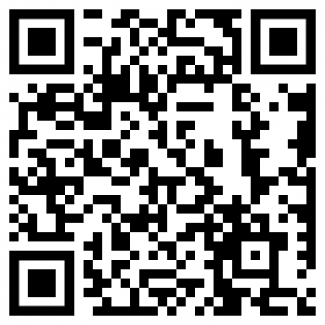 